НАВСТРЕЧУ СЕМЬЕ. КОНФЕРЕНЦИИ ДЛЯ РОДИТЕЛЕЙ.В течение девяти лет подряд в дни славянской письменности и культуры наш детский сад организует и проводит различные тематические мероприятия, чтения, круглые столы, посвящённые Святым Кириллу и Мефодию.  Цель этих мероприятий – объединение педагогов вокруг проблем духовно-нравственного воспитания, необходимости укрепления семьи, детского образования.В 2010-2011 учебном году таким мероприятием стала конференция творческой педагогики «Любовь воспитывается любовью», завершающая Конкурсный проект «Семья: её прочность, цель и назначение». Любовь действительно воспитывается любовью. На любви взрастает всё лучшее и прекрасное, именно любовь укрепляет и сплачивает семью. В Санкт-Петербурге покровительницей семьи православные люди считают Св. блаженную Ксению, обращаются к её молитвенной помощи в своих скорбях и чаяниях. Наверное, именно поэтому городской конкурс, проводимый в этом году Комитетом по образованию и Отделом религиозного образования и катехизации СПб Епархии «Уроки верности и любви», посвящён этой любимой нами Святой. Отрадно, что название и цель сегодняшней конференции перекликается с названием и целями этого городского конкурса.Конкурс «Семья: её прочность, цель и назначение», направленный на поиск возможностей оказания нами, педагогами, помощи родителям в повышении их педагогических компетенций и с целью укрепления самой семьи. В прекрасном зале музея им. Николая Рубцова собрались друзья и единомышленники, все те, для кого тема здоровья семейного организма тождественна теме счастливого детства.Наш детский сад, являясь инициатором данного Конкурсного проекта, также решил представить в экспертную комиссию творческие разработки. К участию в данных конференциях удалось привлечь созданный в детском саду Совет отцов, коллег из образовательных учреждений Невского и других районов СПб, представителей науки, духовенства, словом, всех, кто заинтересован в укреплении семьи через возрождение её традиционных основ. Благодаря этим посланиям, мы становимся свидетелями живых мыслей, сердечных волнений, нравственных установок наших почивших во славе предков. Примеры некоторых из них:Здравствуй сынок! Сегодня у тебя – день рождения! Сегодня – 9 мая. Когда-то в этот день  наш народ одержал самую трудную и самую важную Победу. Победу, которая открыла возможность начала новой жизни для нашей страны. Сегодня, как и тогда,  радуются и плачут от счастья все люди, которые знают, что пришлось вынести за страшные годы войны.Победа! Я хочу, чтобы ты всегда понимал, что означает этот День и помнил его!  Я верю и надеюсь, что дата, в которую ты родился, не простое совпадение! Бог разрешает родиться в такой день только хорошим людям. Будь всегда достоин даты своего рождения! Даты, с которой наш народ связывает самые сильные и светлые свои чувства. Гордись своей страной, своим народом, люби свою Родину! Будь достойным сыном и защитником. Крепко обнимаю и целую. Твой папа.Моим детям…  Не бойтесь совершения добрых поступков в своей повседневной жизни. Не забывайте своих родных и близких. Возможно, вы своим общение сможете поддержать их в трудную минуту и уберечь от необдуманных действий. Помните своих предков. Ведь без корней мы – никто! Чтите и не забывайте традиции своей Родины! Защищайте Отчизну от неприятеля, если такой заявится, не жалейте себя… …И если когда-то вас кто-то спросит, кто был вашим учителем в жизни, вы бы ответили – это наш ПАПА. Это он научил нас добру. Люблю вас, детки мои.Письмо дочкеЗдравствуй, моя маленькая доченька! Вот и солнце уже за окном, и совсем уж немного осталось до светлого праздника Пасхи! Помнишь, как мы совсем недавно любовались азалиями в Ботаническом саду? Знай, я очень ценю минуты, когда мы с тобой вместе занимаемся мозаикой, что-то мастерим, когда мы вместе с папой садимся в машину и едем далеко-далеко. Эти наши путешествия – в Псков, в Печоры, в Новгород, к разным святым местам делают нас гораздо ближе друг к другу, чем поездки к чужому солнцу и морю. Что может быть лучше, чем остановиться где-то в лесу, выпить горячего чая из термоса и просто послушать птиц? Давай-ка постараемся больше не ссориться. Ведь жалко тратить то недолгое время, что есть у нас в семье при совместном общении на нелепые обиды. Я тебя люблю! Твоя мама.При чтении отзывов о конференциях было радостно от того, что нам удалось найти путь к сердцу молодых родителей, что наши идеи были услышаны и оказались полезными и востребованными:***Думаю, что такие мероприятия  – очень нужны. Общение сплачивает. Антонов А.***У нас осталось положительное впечатление о конференции. Особенно поразили письма родителей (пап). Интересна и сама тема встречи.    ***Мероприятие хорошее. Очень чувствительное. Где-то не ожидал такой собственной реакции. Это мероприятие, не оставляющее равнодушным. ***Спасибо за интересное собрание. К сожалению,  из-за  материальной наживы времени остается совсем мало, и это – ужасно! Такие собрания и темы заставляют остановиться и задуматься, выбрать приоритеты. Спасибо!***Мероприятие очень понравилось. Хорошо бы наш папа ходил на такие вот мероприятия! Послушал бы и стал принимать участие в воспитании дочки. Вообще придём в следующий раз всей семьёй! ***Приятно, что детский сад принимает  такое активное участие в развитии наших детей и нас самих. Спасибо! (папа)***Особенно тронул в письме отрывок о сердечном сопереживании. Как сегодня не хватает нам этого! Не хотим, не видим, проходим мимо, а ведь можем помочь! А где же мы сами можем открыть душу? Конечно – в семье! Семья – главное, что у нас есть. Это «Я», помноженное во много раз, жить друг другом, единым оплотом, давать своим детям любовь и заботу, по кирпичику закладывая прочный фундамент дальнейшего счастья. Проведение конференций для семей считаю очень полезным.***Спасибо! Чудесная тема! Хорошо, что проговорили вслух моменты воспитания духовности в семье!***Я являюсь гостем конференции, проводимой в рамках конкурсного проекта «Семья: её прочность, цель и назначение». Хочется выразить огромную благодарность организаторам встречи! Очень интересно, поучительно. Жду новых встреч в Вашем прекрасном детском садике! Психолог, воспитатель Выборгского района***Спасибо за хорошо организованную конференцию, тема которой была так доступно освещена. Мне лично удалось иначе взглянуть на ценностную шкалу, разобраться в проблемах моей семьи, которые, оказывается, являются следствием нашей духовной безграмотности. ***Большое спасибо Вам, что в наше непростое время Вы напоминаете о важности нравственного и духовного воспитания. Мы придерживаемся традиционного воспитания детей, и для нас очень важна Ваша поддержка. Приведённые мною примеры и им подобные, которые, безусловно, есть в каждом ДОУ, участвующем в Конкурсном проекте, показывают, что у нас имеется реальная возможность внести свою лепту в русло доброй миссии оказания помощи современной семье. Конференция «Любовь воспитывается любовью» – доказательство того, что педагоги-практики обладают богатым профессиональным потенциалом и искренним желанием трудиться в данном направлении.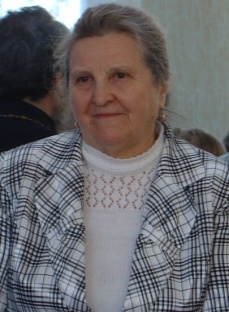 Ольга Звягинцева, заведующий ГДОУ № 27 Невского района Санкт-Петербурга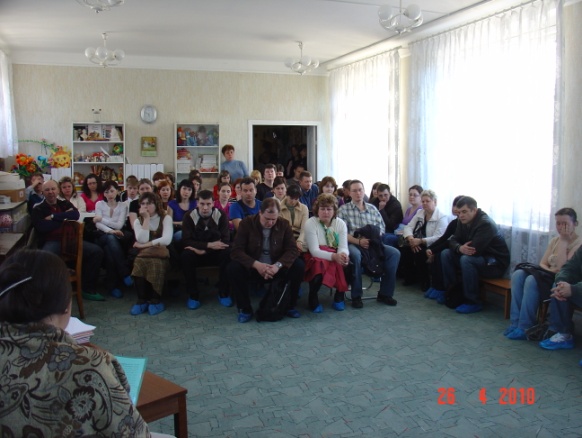 Хочется сфокусировать внимание на одном из материалов. Это – конференции для родителей. Первая из них прошла в прошлом учебном году: «Возрождение семейной письменной традиции. Эпистолярный жанр. Письма современных отцов». Вторая, прошедшая в 2011 году, – «Уроки верности и любви. Эпистолярное наследие. Письма Александры Фёдоровны».После представления отеческого эпистолярного наследия от Владимира Мономаха до Георгия Жукова, после знакомства с письмами императрицы Александры Фёдоровны, молодыми родителями наших воспитанников были написаны и прочитаны вслух собственные письма, письма современных отцов и матерей. 